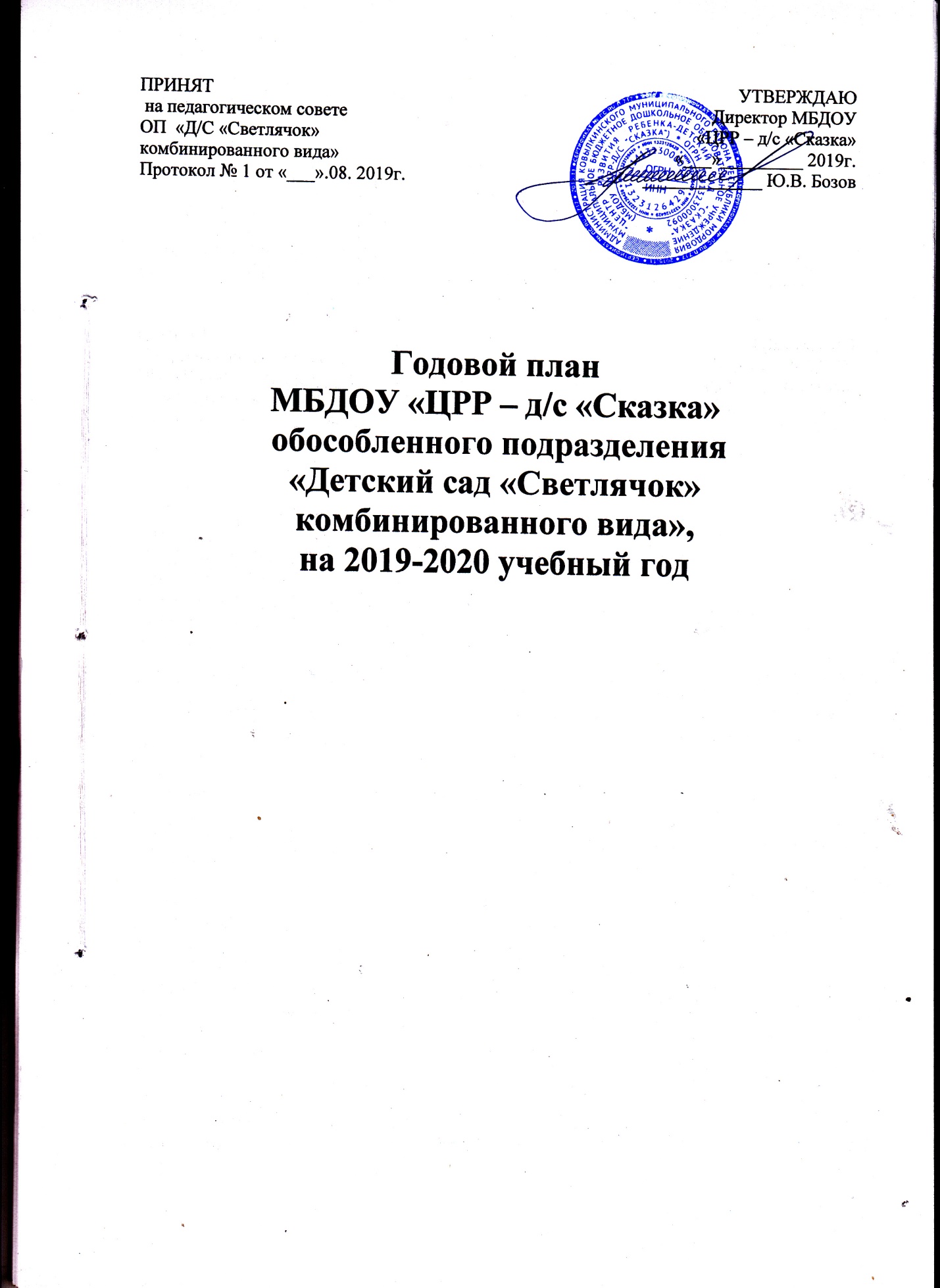 1.1.Общие сведения об образовательной организацииМБДОУ «Центр развития ребенка – детский сад «Сказка» обособленное подразделение  «Детский сад «Светлячок» комбинированного вида» г. Ковылкино Республики Мордовия расположен по адресу: 431350 г. Ковылкино, ул. Пархоменко, д. 1. Телефон: (83453) 2-27-07; 2-23-03E-mail: douHYPERLINK "mailto:dou.swetl@yandex.ru".HYPERLINK "mailto:dou.swetl@yandex.ru"swetlHYPERLINK "mailto:dou.swetl@yandex.ru"@HYPERLINK "mailto:dou.swetl@yandex.ru"yandexHYPERLINK "mailto:dou.swetl@yandex.ru".HYPERLINK "mailto:dou.swetl@yandex.ru"ruАдрес сайта ДОУ: http://skazka-kov.ru/blog/2017/02/27/detskiy-sad-svetlyachok/_ Учредитель: администрация Ковылкинского муниципального района     Режим работы в дошкольном образовательном учреждении (далее - Учреждение): пятидневная рабочая неделя с 7.00 до 19.00, выходные – суббота, воскресенье, праздничные дни. Основные виды услуг: образовательные    Принцип комплектования групп: Одновозрастное.    Согласно  действующим нормам СанПиН предельная  допустимая наполняемость -  153чел. В Учреждении сформировано  7 групп. Из них:- 1 группа -  для детей раннего возраста – от 1 до 3 лет -  6 групп - для детей дошкольного возраста от 3 до 7 лет, в т. ч.:          Из 7 групп:- 5 групп - общеобразовательных(1 - для детей раннего возраста; 4 - для детей дошкольного возраста);- 1 группа - комбинированной направленности для детей дошкольного возраста (дети с нарушение речи, ребенок-инвалид).- 1 группа – компенсирующей направленности для детей с тяжелыми нарушениями речи.     Цель деятельности Учреждения направлена на формирование общей культуры, развитие физических, интеллектуальных, нравственных, эстетических и личностных качеств, формирование предпосылок учебной деятельности, сохранение и укрепление здоровья детей дошкольного возраста.     Предметом деятельности Учреждения является реализация  основной  образовательной  программы  дошкольного  образования в соответствии  с  федеральным  государственным  образовательным  стандартом  дошкольного образования, Уставом и муниципальным заданием; реализация дополнительных программ; осуществление присмотра и ухода за детьми. 1.2. Нормативное обеспечение образовательной деятельности ДОУВ своей деятельности ДОУ руководствуется:- Федеральный закон от 29.12.2012г. № 273-ФЗ «Об образовании в Российской Федерации»;- Конвенция о правах ребенка ООН;- Приказ Минобразования и науки РФ от 30.08.2013г. № 1014 « Об утверждении Порядкаорганизации и осуществления образовательной деятельности по основным общеобразова-тельным программам – образовательным программам дошкольного образования»СанПиН 2.4.1.3049-13 «Санитарно-эпидемиологические требования к устройству, содер-жанию и организации режима работы дошкольных образовательных организаций» (утв.постановлением Главного государственного санитарного врача РФ от 15.05.2013 г. №26);Приказ Минобразования и науки РФ от 17.10.2013г. № 1155 «Об утверждении Федерального Государственного Образовательного Стандарта Дошкольного Образования» (ФГОСДО).Устав МБДОУ «ЦРР – д/с «Сказка» Концепция дошкольного воспитания;Образовательная программа МБДОУ;- Общеобразовательная программа дошкольного образования «От рождения до школы» под. ред. Н.Е Вераксы1.3.Образовательный процесс.     Образовательная деятельность в Учреждении  организована в соответствии с
Федеральным законом от 29.12.2012 № 273-ФЗ «Об образовании в Российской Федерации», ФГОС ДО, СанПиН 2.4.1.3049-13 «Санитарно-эпидемиологические требования к устройству, содержанию и организации режима работы дошкольных образовательных организаций».     Образовательный процесс в Учреждении  строится: в соответствии с учебным и годовым планом, которые  разработаны в соответствии с задачами воспитания ребенка дошкольного возраста,  выделенными  в основной образовательной программе дошкольного образования и адаптированной образовательной программе для детей с тяжелыми нарушениями речи;  сеткой образовательной деятельности; режимом дня,  составленными согласно требованиям санитарно - эпидемиологических правил и нормативов, с учетом недельной нагрузки и ориентирован на реализацию ФГОС ДО.ИСПОЛЬЗОВАНИЕСОВРЕМЕННЫХ ОБРАЗОВАТЕЛЬНЫХ ТЕХНОЛОГИЙСведения о воспитанниках    Педагогический коллектив реализует образовательный процесс по основной образовательной программы Учреждения, разработанной на основе примерной общеобразовательной программы дошкольного образования «От рождения до школы» Н.Е.Вераксы и примерного регионального модуля программы дошкольного образования «Мы в Мордовии живем»/ авторы: О.В. Бурляева, Л.П. Карпушина, Е.Н. Киркина и др.     Логопедическая работа в группе компенсирующей направленности строится на основе адаптированной основной образовательной программы. Программа разработана на основе примерной адаптированной программы коррекционно-развивающей работы  для детей с тяжелыми нарушениями речи (общим недоразвитием речи) с 3 до 7 лет  Н.В. Нищевой. Одним из приоритетных  и эффективных средств  обучения и воспитания  в Учреждении становится  метод проектов.В  Учреждении реализуется проект «Детям о профессиях» по ранней профориентации детей дошкольного возраста  с использованием   рабочих  тетрадей «Знакомимся с профессиями» под редакцией Антоновой М. В. 2 педагога  являются участниками региональной экспериментальной площадки «Ранняя профориентация: технология и методика работы с детьми дошкольного возраста».  В течение года проводились беседы, наблюдения за людьми разных профессий, экскурсии на производство, приглашались родители разных профессий, творческие конкурсы - как детские, так и совместно с родителями.           31 августа 2018 года детскому саду присвоен статус муниципальной экспериментальной площадки по теме «Развитие речи детей раннего возраста через театрализованную деятельность»(приказ МБДОУ «Центр развития ребенка – детский сад – «Сказка» № 59о/д от 31.08.2018г. «О присвоении статуса  муниципальной экспериментальной площадки»), срок реализации 1 год. Разработана программа экспериментальной площадки. Главная цель программы- создание условий для развития речи детей через творческую активность в театрализованной деятельности.1.3.1.Воспитательная работа.     Воспитательная работа в Учреждении  в 2018-2019 учебном году была построена с учетом проведенного  анализа  состава семей воспитанников. В дошкольном учреждении сформирован социальный паспорт.     Среди воспитанников: 67 мальчиков – 58%  и48 девочек – 42%.Национальный состав воспитанников: русские – 79 человека, мордва -  31человек, другие национальности -  5 человек (татары, армяне, азербайджанцы). Педагогический процесс направляется педагогами на формирование культуры межнациональных отношений, толерантности к людям другой национальности и формирование у детей любых национальностей любви к Родине.     По социальному составу контингент воспитанников социально-благополучный.     В работе учитываются индивидуальные особенности детей,  используются разнообразные формы и методы,  тесная  взаимосвязь всех участников образовательного процесса:  воспитателей, специалистов и родителей. 1.3.2.Дополнительное образование.     В   Учреждении  созданы условия для дополнительного образования воспитанников. В 2018-2019 учебном году работали  4 кружка по художественно-эстетическому, познавательному и физическому развитию.         Для составления рабочих  программ кружков использованы  парциальные программы:   Программа и методические рекомендации по обучению мордовским (мокша, эрьзя) языкам в дошкольных   образовательных    учреждениях. А.И.Исайкиной;«Наследие. Патриотическое воспитание в детском саду» М.Ю.Новицкой; «Ритмическая мозаика» А.И. Бурениной; авторская программа «Салфеточная аппликация»  Ю.Г.Баженовой.     Организация работы в Учреждении по дополнительным образовательным программам и кружковая работа помогают реализовывать потребности родителей (законных представителей) воспитанников, дают возможность развивать интеллектуальные, творческие, физические способности детей, любознательность и коммуникативные навыки.       Учреждение укомплектовано периодическими и методическими изданиями. Учебные издания, используемые при реализации образовательной программы дошкольного образования, определяются дошкольным учреждением, с учетом требований ФГОС ДО.     В Учреждении  библиотека является составной частью методической службы. Библиотечный фонд располагается в методическом кабинете, кабинетах специалистов, группах детского сада. Библиотечный фонд представлен методической литературой по всем образовательным областям основной общеобразовательной программы, детской художественной литературой, периодическими изданиями, а также другими информационными ресурсами на различных электронных носителях. В каждой возрастной группе имеется банк необходимых учебно-методических пособий, рекомендованных для планирования воспитательно-образовательной работы в соответствии с обязательной частью ООП.     Оборудование и оснащение методического кабинета достаточно для реализации образовательных программ. В методическом кабинете созданы условия для возможности организации совместной деятельности педагогов. Информационное обеспечение детского сада включает:− информационно-телекоммуникационное оборудование, проектор- мультимедиа;− программное обеспечение, которое  позволяет работать с текстовыми редакторами, 
интернет-ресурсами, фото-, видеоматериалами, графическими редакторами.     В  Учреждении  учебно-методическое и информационное обеспечение достаточное для организации образовательной деятельности и эффективной реализации образовательных программ.Вывод: Образовательная деятельность в учреждении в течение учебного года осуществлялась в соответствии с требованиями действующего законодательства. Вследствие усиления конкуренции в сфере образования и повышения качества образования, необходимо направить деятельность Учреждения на организацию   платных  образовательных услуг. В дальнейшем необходимо пополнять библиотечный фонд выходящими в печати новыми пособиями и методической литературой в соответствии с современными требованиями.1.3.3.Оценки качества образования     Оценка   системы качества образования  в Учреждении осуществляется на основании   Положения о внутреннем мониторинге качества образования в МБДОУ «ЦРР-д/с «Сказка», утвержденного 31.08.2017г.  Мониторинг качества образовательной деятельности в 2018- 2019 учебном году показал хорошую работу педагогического коллектива по всем показателям. Результативность образовательного процесса в Учреждении  отслеживается для оценки  уровня и качества развития ребенка дошкольного возраста в двух аспектах: медицинском   и  педагогическом.      Педагогическая диагностика проводится в ходе наблюдений за активностью детей в спонтанной и специально организованной деятельности. Инструментарий  для  педагогической  диагностики — карты  наблюдений  детского развития, позволяющие фиксировать индивидуальную динамику  и перспективы развития каждого ребенка в ходе:   - коммуникации со сверстниками и взрослыми (как меняются способы  установления  и  поддержания  контакта,  принятия  совместных  решений, разрешения конфликтов, лидерства и пр.);  -  игровой деятельности;   - познавательной  деятельности  (как  идет  развитие  детских  способностей, познавательной активности);  - проектной деятельности (как идет развитие детской инициативности, ответственности и автономии, как развивается умение планировать и  организовывать свою деятельность); -   художественной деятельности;   -  физического развития. 	     Результаты педагогической диагностики используются исключительно для решения следующих образовательных задач:     1)  индивидуализации образования (в том числе поддержки ребенка, построения его образовательной траектории или профессиональной коррекции особенностей его развития);     2)  оптимизации работы с группой детей.       В ходе образовательной деятельности педагоги  создавали диагностические ситуации, чтобы оценить индивидуальную динамику детей  и скорректировать свои действия.     Мониторинг освоения образовательной программы проводился педагогами на основе наблюдения и анализа продуктов детских видов деятельности. Программный материал освоен детьми всех возрастных групп по всем интегративным качествам на допустимом и оптимальном уровне.Итоги мониторинга освоения программного материала на конец учебного года показали, что детьми всех возрастных групп материал по всем образовательным областям усвоен на разном уровне (результаты представлены в таблицах).Всего обследовано 112 воспитанников. Итого уровень освоения программного материала по ДОУ  составляет:По возрастам общее освоение материала реализуемой программы.Сравнительный анализ по группам на конец учебного года    Результаты освоения материала по образовательным областям используемой Программы  находится в диапазоне  от 32 % до 76 % высокого уровня в зависимости от образовательной области и возрастной группы. К сожалению ниже всех показатели во второй группе раннего возраста – 37% и в младшей группе – 32% высокого уровня.     Сравнительный анализ результатов мониторинга в начале и в конце учебного года показал рост усвоения программного материала детьми, т.е. прослеживается положительная динамика развития ребенка по всем видам деятельности. В основном показатели выполнения программы лежат в пределах высокого и среднего уровня. В целом по детскому саду можно отметить, что работа по основной образовательной программе, благотворно сказывается на результатах итогового мониторинга. Вывод: Таким образом, образовательная деятельность в ДОУ реализуется на достаточном уровне. Воспитателям всех групп рекомендуется вести целенаправленную работу по повышению качества освоения программного материала по образовательным областям через изучение и применение современных педагогических технологий. Осуществлять дифференцированный подход к детям с целью улучшения освоения программы и развития интегративных качеств. При планировании воспитательно-образовательной работы учитывать результаты мониторинга.1.4.Обеспечение здоровья и здорового образа жизни.       Сохранение и укрепление физического и психического здоровья детей – одна из основных задач нашего детского сада, поэтому в реализации системы физкультурно-оздоровительной работы принимает участие весь персонал детского сада.Основной задачей медицинского персонала в ДОУ является четкая организация работы по наблюдению за состоянием здоровья детей.  Медицинское обслуживание детей в детском саду обеспечивают органы здравоохранения на основании договора между МБДОУ «ЦРР – д/с «Сказка» и ЦРБ Ковылкинского муниципального района. Штат медицинских работников:  медицинская сестра –  1 ставка, врач-педиатр – 0,25 ставки.  В соответствии с заключенным договором, медицинские работники наряду с администрацией и   педагогическим     персоналом     несут    ответственность     за  проведение     лечебно- профилактических  мероприятий,  соблюдение  санитарно-гигиенических  норм,  режим  и  качество питания воспитанников. Имеется программа производственного и лабораторного контроля в организации питания и заключѐн договор с ФБУЗ «Центр гигиены и эпидемиологии». В качестве одного из основных приемов работы персонала используется мониторинг здоровья вновь прибывших детей, что важно для своевременного выявления отклонений их здоровья.      В ДОУ созданы необходимые условия для физического развития детей: имеется 
физкультурный зал, физкультурная площадка. 
Для занятий с детьми в зале имеется необходимое современное оборудование: 
гимнастическая стенка, маты, модули и т.д.    Во всех возрастных группах создана среда для активизации двигательной деятельности дошкольников в течение дня. Педагогами систематически проводятся:      - утренняя гимнастика, как средство тренировки и закаливания организма;      - закаливание (воздушные ванны);      - подвижные игры на прогулке;      - физкультминутки  во время проведения образовательной деятельности;     - физические упражнения после сна;      -медико-педагогическийконтроль.
      На физкультурных занятиях осуществляется индивидуально-дифференцированный подход к детям: при определении нагрузок учитывается уровень физической подготовленности и здоровья, половые особенности. 
         В каждой возрастной группе имеется «Паспорт здоровья группы», в которых отражаются особенности физического здоровья (группа здоровья, хронические заболевания, антропометрические данные). Опираясь на эти сведения, проводится физкультурно-оздоровительная работа с детьми. Кроме этого проводится коррекционная работа с детьми, имеющими те или иные физические нарушения (осанки, плоскостопия).          Родители также принимают активное участие в проводимых в ДОУ мероприятиях: традиционно ежегодно в детском саду проводятся Дни здоровья, в которых обязательным условием является участие родителей вместе со своими детьми, спортивные соревнования «Папа, мама, я – спортивная  семья».Важный этап – проведение профилактических мероприятий, направленных на обеспечение правильного физического и нервно-психического развития и снижения заболеваемости детей. В качестве одного из основных приемов работы персонала используется мониторинг здоровья вновь прибывших детей, что важно для своевременного выявления отклонений их здоровья.Состояние здоровья и физического развития воспитанников за 3 года.  Анализ работы в данном направлении показал средний уровень посещаемости  детьми ДОУ.  Остается  высокой цифра пропусков детей по неуважительным причинам. Самая низкая посещаемость в группе раннего возраста, где спад проходит во время адаптации детей.  Чаще всего не посещают детский сад дети из семей, в которых один из родителей не работает;  спад посещаемости  происходит также в каникулярный период и  в неблагоприятную погоду, так как многие дети проживают в территориальном секторе, отдаленном от детского сада (частный сектор).  Вывод: Коллективу необходимо  усилить  контроль за посещаемостью, проводить работу с родителями  с применением разнообразных форм по привлечению  их в детский сад, по сокращению до минимума пропусков по неуважительным причинам. 1.5.Анализ работы учителя-логопеда    Учитывая специфику и вид детского сада, коррекционно-развивающую направленность осуществляют  логопед и педагоги дошкольного учреждения. Работа начинается со стартовой диагностики, которая выявляет актуальный уровень развития детей и позволяет построить коррекционно-развивающий процесс с учетом личностно ориентированного подхода.     В ДОУ функционирует медико-педагогический консилиум (МПк), что позволяет осуществлять комплексный подход в работе с детьми. Коррекционно-развивающее сопровождение в ДОУ осуществляется в соответствии с учебными планами, которые составлены    по   программам      дошкольного     образования    для    детей   с   фонетико-фонематическим     недоразвитием     речи.  Они   отбираются    с   учетом   индивидуально- типологических  особенностей  воспитанников  и  структуры  дефекта,  выявленной  в  ходе комплексной  медико-педагогической  диагностики.        В  Учреждении   в  начале  года было проведено диагностическое обследование речи детей старшей и подготовительных  групп -  56 детей. Были отобраны дети для проведения коррекционной работы.   На начало учебного года  11 детей было зачислено  на логопункт, 10 детей -  в логопедическую группу.     В ходе проведенной работы на логопедическом пункте количество выпущенных детей с хорошей речью –  11 человек. Учитель-логопед  проводит профилактическую работу в дошкольном учреждении с воспитателями по проблеме речевого развития детей дошкольного возраста(консультации, семинары-практикумы), родителями (законными представителями).Вывод: необходимо продолжить работу над развитием всех компонентов языковой системы у детей с ОНР. Пересмотреть организацию работы с родителями и продолжить поиск оптимальных форм взаимодействия, повышающих мотивацию родителей в устранении имеющихся нарушений в развитии речи ребенка и профилактике нарушений.1.6. Педагогический состав ДОУ     Учреждение  укомплектовано педагогическими кадрами  на 100 процентов согласно штатному расписанию. Численный состав трудового коллектива   - 38 человек.     Педагогический коллектив  насчитывает 18 педагогов, из них: 14 – воспитателей и 4 – специалиста: старший воспитатель, музыкальный руководитель, учитель – логопед, инструктор по физической культуре.Нет ни одного педагога без специального профильного образования: 2 педагога, не имеющие профильного образования,  прошли профессиональную переподготовку по курсу "Педагогика и методика дошкольного образования". 1 инструктор по ФИЗО прошла переподготовку по курсу «Педагогическое образование: учитель физической культуры»      Сведения об образовании и квалификации педагогов      Педагоги ДОУ - профессиональные, компетентные работники. Подтверждение этому достаточно высокий квалификационный уровень педагогических работников: 61% педагогов имеют 1 и высшую квалификационную категорию, что соответствует показателям предыдущего года. За 2018-2019 учебном году 1 педагог был  аттестован на первую категорию, 3 педагога на высшую категорию.                       Сведения о педагогическом стаже  и возрасте педагогов      В  2018 учебном году  педагоги при МРИО повысили квалификацию через  дистанционные формы обучения последующим темам: «Современные подходы к организации образования дошкольников в новых условиях»- 4 воспитателя.          В 2018-2019 учебном году педагоги  приняли участие:-  1 педагог–участник Регионального этапа VI Всероссийского конкурса «Воспитатели России»;- 4 участника Республиканского Образовательного форума «Образование для всех»;-  в  муниципальном  конкурсе  «Воспитатель года-2019»(лауреат).- 1 участник Республиканского конкурса «Педагогический дебют».- 1 участник Республиканского конкурса «Старт в профессию».     Педагоги  делятся  своим  педагогическим опытом  на сайте nsportal.ru,  на научно-практических конференциях, педагогических чтениях, семинарах.     4 педагогов поделились опытом своей работы на муниципальном уровне.   3 педагога опубликовали материалы в  СМИ. Эффективно участвуют в работе методических объединений, знакомятся с опытом работы своих коллег и других дошкольных учреждений, а также  работают над своим саморазвитием. У каждого педагога  Учреждения  имеется план по самообразованию.     Позитивный результат в воспитании и образовании дает эффективное использование материально - технических ресурсов.  Методическая работа с кадрами ориентирована на внедрение современных образовательных технологий, которые направлены на повышение эффективности образовательного процесса: развивающее обучение, игровые технологии, проектные методы, исследовательские, здоровьесберегающие, интегрированные. Все это в комплексе дает хороший результат в организации педагогической деятельности и улучшении качества образования и воспитания дошкольников. Профессионализм, творчество и  работа в инновационном режиме были отмечены наградами: 2 педагога награждены Грамотами Ковылкинского муниципального района.     Коллектив детского сада активно участвует в общественной жизни не только детского сада, но и  активный участник   в праздничных  и спортивных мероприятиях города и района.Вывод: Работа педагогического коллектива  отмечается достаточной стабильностью и  с положительной результативностью. Таким образом, анализируя данные всего педагогического коллектива, можно сказать о большом потенциале и резервных возможностях коллектива.1.7. Анализ системы взаимодействия с родителями воспитанников.   Сотрудничество семьи и детского сада предусматривает «прозрачность» всего учебно- воспитательного процесса. В связи с этим мы постоянно информировали родителей о содержании, формах и методах работы с детьми, стремились включать родителей в процесс общественного образования их детей путем организации игровых семейных конкурсов, семейных альбомов, газет и т.д.  Оформленная наглядная информация для родителей отвечала общим требованиям,  предъявляемым к оформлению учреждения. Вся работа детского сада строилась на: - установлении партнерских отношений с семьей каждого воспитанника; - объединении усилий для развития и воспитания детей; - создании атмосферы общности интересов, эмоциональной взаимоподдержки и взаимопроникновения в проблемы друг друга; - активизации и обогащении воспитательных умений родителей, поддержке их уверенности в собственных педагогических возможностях. - особое внимание уделялось организации индивидуальных консультаций и доверительных бесед по инициативе родителей, педагогов, медиков.Групповые собрания проводились 3 раза. В детском саду использовались эффективные формы работы с родителями: в каждой группе были организованы выставки творческих работ детей. Усилия педагогического коллектива были направлены на то, чтобы совершенствовать подходы в работе с родителями, найти более эффективные формы взаимодействия с семьей. Для осуществления данной цели воспитатели изучали семьи своих воспитанников: социально-экономические условия воспитания детей в семье, образование родителей, трудности, которые испытывают родители при воспитании.         Коллектив детского сада определил основные направления сотрудничества ДОУ и семьи: - привлечение членов семей в работу детского сада; 
- включение в работу с детьми содержания, которое бы позволило ребенку понять значимость семьи, родных и близких в его жизни; 
- отслеживание социального портрета семьи.Особое значение в вопросах взаимодействия ДОУ с родителями имеют праздники. 
Известно, что добровольное общение родителей с коллективом  ДОУ наиболее продуктивно проходит на праздниках. В ДОУ работает консультативный центр для родителей воспитанников и для родителей, дети которых не посещают дошкольное учреждение.Вся работа детского сада строилась на установлении родительско - педагогического партнёрства с семьей каждого воспитанника, объединении усилий для развития и воспитания детей, создании атмосферы общности интересов, эмоциональной взаимо поддержки.      Удовлетворенность качеством образования является показателем, отражающим представление населения о качестве государственных и муниципальных услуг в сфере образования.     В рамках мониторинга качества образования в мае проводился социологический опрос родителей с целью изучения удовлетворенности качеством образования, информированности о деятельности своего образовательного учреждения.Результат оценки таков: во всех группах отношения между педагогами и родителями доверительные, сотруднические, педагоги являются для родителей помощниками, дается всегда положительная информация о ребенке, родители в процессе общения с воспитателями получают необходимые знания о методах воспитания ребенка, родители охотно идут в детский сад на родительские собрания и другие коллективные мероприятия. В итоге большинство воспитателей получили высокую оценку своей деятельности по взаимодействию с родителями, проявляли в работе с родителями активность, творчество, высокий профессионализм. Заметно поднялась роль родительского комитета во всех группах, активно участвуют на родительских собраниях. Все родители отметили хороший уход за детьми, хорошую организацию воспитания детей в ДОУ. На вопрос, что вас больше всего привлекает в детском саду, родители ответили:- хорошие отношения между детьми в группе;- работа по укреплению здоровья детей;   - хорошее отношение ребенка к воспитателю;   - хорошая организация питания;   - высокий профессиональный уровень сотрудников ДОУ;Вывод: Продолжать вести системную работу по совершенствованию системы взаимодействия ДОУ с семьей для обеспечения открытости и доступности о деятельности учреждения, совершенствовании условий для реализации основной общеобразовательной программы используя различные формы взаимодействия администрации ДОУ с родителями, в том числе электронный ресурс.1.8. Социальное партнерство     Учреждение осуществляет системное целенаправленное взаимодействие с учреждениями науки, образования, организациями Управления на основе договоров и планов совместной деятельности на учебный год.    Между ДОУ и СОШ им. М.Г. Гуреева существует договор о сотрудничестве, составной частью которого является перспективный план нашего взаимодействия, где основной акцент делается именно на воспитание патриотических чувств, а не на образование. Результатом осуществления воспитательно-образовательного процесса является качественная подготовка детей к обучению в школе. Практика нашего ДОУ показывает, что дети, получающие дошкольное образование в детском саду, имеют более тесное взаимодействие с младшими школьниками, будущим учителем, раскрепощаются, раскрываются в совместных мероприятиях, при проведении праздников и утренников, при посещении школы. Став первоклассниками, бывшие выпускники успешно адаптируются в новых условиях.Также в течение года ДОУ сотрудничали с Гимназией №1, ученики школьного лесничества «Дубок»  не раз проводили мероприятия экологической направленности. В 2018-2019 учебном году осуществлялось системное и вариативное взаимодействие с учреждениями социально-педагогической среды.Взаимодействие с центральной районной библиотекой, музеем позволило расширить краеведческие и исторические познания детей, Домом детского творчества, школой искусств (организовывали совместные выставки детского рисунка, поделок, участие в конкурсах);- с организациями управления образованием различных уровней, создающих эффективные условия для грамотной разработки нормативно-правовых документов, регламентирующих деятельность Учреждения; - с органами ГИББД  (совместные мероприятия, консультации, беседы);- Войсковая часть 04059 (воспитание гражданина и патриота с чувством гордости, и верности своему Отечеству, готовности к выполнению гражданского долга)- с семьями детей, не посещающих дошкольное учреждение в рамках работы консультативного центра.1.9. Анализ материально-технической базы     Учреждение имеет самостоятельный земельный участок, территория которого ограждена забором, вдоль которого зеленые насаждения (деревья и кустарники).   Общая площадь земельного участка ДОУ составляет 5034  кв. м.  
     Территория детского сада благоустроенная, имеются цветники, клумбы, 7 групповых площадок, спортивная площадка, «Тропа здоровья», огород, мини-сад. За каждой группой закреплен участок, оснащенный песочницами, беседками, игровым и спортивным оборудованием.      Здание учреждения типовое, 2-х этажное, 1981 года постройки. Площадь здания - 1801 кв. м.      В Учреждении сформирована материально-техническая база для реализации образовательных программ, жизнеобеспечения и развития детей. Развивающая предметная среда  оборудована с учетом возрастных особенностей детей. Все элементы среды связаны между собой по содержанию, масштабу и художественному решению.     В  детском саду имеются: - кабинет заведующего;- методический кабинет;- кабинет логопеда;- медицинский блок, состоящий  из изолятора, процедурный кабинета и  кабинета старшей медсестры;− музыкально - физкультурный зал;-   7  групповых  помещений с учетом возрастных особенностей детей;- помещения, обеспечивающие быт.     Здание детского сада светлое, имеется центральное отопление, вода, канализация, сантехническое оборудование в удовлетворительном состоянии.      Группы оснащены детской мебелью в соответствии с возрастом и требованиям СанПиН, шкафами для учебно-методических и раздаточных материалов, рабочими столами и стульями для взрослых. В каждой группе имеются материалы и оборудование для поддержания санитарного состояния групп. Оснащение предметно-пространственной развивающей среды соответствует возрасту детей и ФГОС ДО. Для создания уюта и комфорта в детском саду во всех возрастных группах создана предметно-развивающая среда, которая соответствует современным требованиям стандарта дошкольного образования: игрушки, методические пособия, книги, настольные игры.      В Учреждении используются современные информационно-коммуникационные технологии.  В настоящее время в состав информационно -  технической базы входят: 4 комплекта ПК, 1 ноутбук, 4 принтера, 3 ксерокса, мультимедиа проектор и экран.      Информационная база оснащена: электронной почтой; выходом в интернет;  действует официальный сайт ДОУ.Вывод:     материально-техническое состояние детского сада и территории соответствует действующим санитарно-эпидемиологическим требованиям к устройству, содержанию и организации режима работы в дошкольных организациях, правилам пожарной безопасности, требованиям охраны труда. Необходимо пополнение  материально - технического обеспечения образовательного процесса в группах в соответствии с ФГОС: мебель, оборудование; проведение  ремонтных работ  по замене оконных блоков, цоколя, отмостки.Исходя из вышеизложенного, перед коллективом в следующем 2019-2020 году стоят задачи:Цель: создание образовательного пространства, направленного на непрерывное накопление ребенком культурного опыта деятельности и общения в процессе активного взаимодействия с окружающей средой, общения с другими детьми и взрослыми при решении задач социально-коммуникативного, познавательного, речевого, художественно- эстетического развития в соответствии с возрастными и индивидуальными особенностями.Задачи:1.Совершенствовать работу педагогических работников по формированию знаний и умений у дошкольников и их родителей в сохранении и укреплении здоровья семьи.2. Повысить качество развития речевых навыков дошкольников через использование современных образовательных технологий и методик.3. Формирование элементарных математических представлений в процессе разных видов детской деятельности4. Продолжать работу, направленную на максимальную коррекцию речевых нарушений у воспитанниковСентябрьОктябрьНоябрьДекабрьЯнварьФевральМартАпрельМай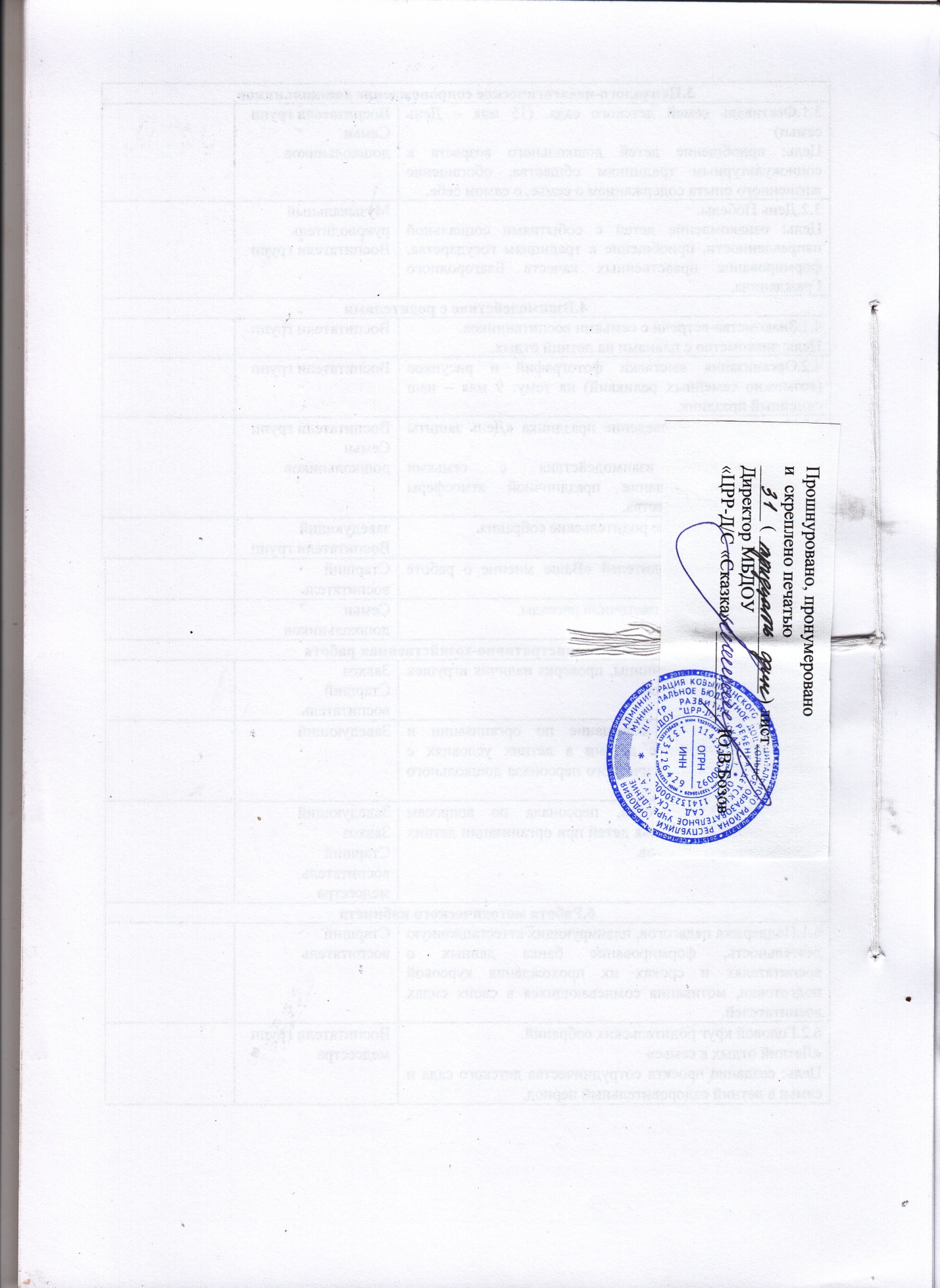 НаименованиеНаправлениеПензулаева Л.И. «Физкультурные занятия в детском саду».Физическое развитиеПрограмма «Конструирование и художественный труд в детском саду» автор Л.В.КуцаковаПознавательное развитиеДополнительная общеразвивающая программа познавательной направленности «Юные друзья кадетов» МБДОУ «Детский сад «Светлячок» комбинированного вида», срок реализации 2 года. Утверждена Приказом заведующего МБДОУ «Д/С «Светлячок» Познавательное развитие Дополнительная общеразвивающая  программа познавательной направленности «Мокшаночка» срок реализации 4 года. Утверждена Приказом заведующего МБДОУ «Д/С «Светлячок» Познавательное развитиеПрограмма развития речи дошкольников О.С. УшаковаРечевое развитиеДополнительная общеразвивающая программа художественно-эстетической направленно сти «Волшебная бумага» срок реализации 4 года. Утверждена Приказом заведующего МБДОУ «Д/С «Светлячок» Художественно –эстетическое развитиеВозрастная категорияНаправленность группНаправленность группКоличествоКоличествоКоличествоКоличествоВозрастная категорияНаправленность группНаправленность группгруппдетейОВЗинвалидыОт 2 до 3 летобщеразвивающаяобщеразвивающая118--От 3 до 4 лет общеразвивающаяобщеразвивающая125--От 4 до 5 летобщеразвивающаяобщеразвивающая117--От 5 до 6 летОбщеразвивающаяОбщеразвивающая115--От 5 до 6 леткомпенсирующаякомпенсирующая11010-От 6  до 7 летобщеразвивающаяобщеразвивающая116--От 6  до 7 леткомбинированнаякомбинированная11441Итого 77115141Полные семьиНеполные семьиНеполные семьиОпекуныМногодетныесемьиМалообеспеченные семьиПолные семьиРазведенныеМатери-одиночкиОпекуныМногодетныесемьиМалообеспеченные семьи93/89,3%5/4,3%6/5,3%013/12%12/11,5%УровеньНачало учебного годаКонец учебного годаВысокий уровень27%52%Средний уровень40%39%Низкий уровень33%9%уровень Возрастные группыВозрастные группыВозрастные группыВозрастные группыВозрастные группыВозрастные группыВозрастные группыВозрастные группыВозрастные группыВозрастные группыВозрастные группыВозрастные группыВозрастные группыВозрастные группыуровень Вторая группа раннего возраста №3Вторая группа раннего возраста №3младшая группа №5младшая группа №5Средняя  группа №6Средняя  группа №6Старшая группа №4Старшая группа №4Старшая группа №1Старшая группа №1Подготовительная группа №2Подготовительная группа №2Подготовительная группа№7Подготовительная группа№7уровень Н.г.     к.г.Н.г.     к.г.Н.г    к.г.Н.г    к.г.Н.г    к.г  Н.г    к.г  Н.г       к.г.Н.г       к.г.Н.г        к.г.Н.г        к.г.Н.г        к.г.Н.г        к.г.Н.г        к.г.Н.г        к.г.Высокий -3713391839447696147565761Средний 3738294743473724533339444139Низкий 63255821391419-38614-2-ГодВсего детейКоличество детей по группам здоровьяКоличество детей по группам здоровьяКоличество детей по группам здоровьяКоличество детей по группам здоровьяКоличество детей по группам здоровьяКоличество детей по группам здоровьяКоличество детей по группам здоровьяКоличество детей по группам здоровьяКоличество детей по группам здоровьяКоличество детей по группам здоровьяПропущено дней одним ребенком по болезниГодВсего детейI%II%III%IV%V%Пропущено дней одним ребенком по болезни20161288868,74031,30000009,820171229880,4221810,80010,89,120181155951544711%--11%9,2Показатели2016г.2017г.2018г.ПоказателиВсего ВсегоВсего Среднесписочный состав129125115Число пропусков дней на 1 ребенка939091Средняя продолжительность одного заболевания9,89,19,2Количество случаев заболевания1579895Количество случаев заболевания на 1 ребенка1,20,70,8Количество часто и длительно болеющих детей3                      Образование                                                      Образование                                Квалификационная категория Квалификационная категория Квалификационная категория Квалификационная категория Квалификационная категория Среднее Высшее   ВысшаяПервая  Соответ.заним. долж.Без категорииспециальноеВысшаяПервая  Соответ.заним. долж.Без категорииДошкольноеДошкольноеВысшаяПервая  Соответ.заним. долж.Без категории513653428%72%33%28%17%22%Стаж работыСтаж работыСтаж работыСтаж работыСтаж работыВозрастВозрастВозрастВозрастВозрастДо5 летОт 5 до 10От 10 до 15От 15 до 2020 лет и бо-лееДо 25 летОт 25 до 29 летОт 30 до 49 летОт 50 до 54 лет От 55 и бо-лее34317-212-417%22%17%6%38%-11%67%22%Вид деятельностиОтветственныйОтметка о выполненииОтметка о выполненииОтметка о выполненииОтметка о выполнении121.Организационно-методическая работа с кадрами1.Организационно-методическая работа с кадрами1.Организационно-методическая работа с кадрами1.Организационно-методическая работа с кадрами1.Организационно-методическая работа с кадрами1.Организационно-методическая работа с кадрами1.1 Совершенствование профессионального мастерства, самообразование педагогов, курсовая подготовка.Старший воспитательИнструктаж.Цель: изучение локальных актов ДОУ, основных требований к ведению нормативной документации.ЗаведующийСтарший воспитательКонсультации:«Интеллект – карта как средство речевого развития дошкольников»Старший воспитатель1.4.Педсовет №1 УстановочныйЦель: знакомство педагогов с итогами деятельности  ДОУ за летний период, принятие и утверждения плана деятельности ДОУ на новый учебный год.  Выявить уровень профессиональной подготовленности  педагогов, развивать сплоченность, умение работать в команде, аргументировано отстаивать свою точку зрения.ЗаведующийСтарший воспитатель1.5.Результаты августовского совещания педагогических работниковЦель: определение основных направлений развития системы дошкольного образования, обсуждение деятельности ДОУ в 2019 – 2020 уч. г.Заведующий1.6.Обсуждение актуальных вопросов административной работы:- утверждение плана работы на месяц;- усиление мер по обеспечению безопасности всех участников образовательного процесса;- организация питания;- организация контрольной деятельности в организации;- подготовка к отопительному сезону;- организация взаимодействия с родителями воспитанников;- подготовка и проведение групповых родительских собраний.ЗаведующийСтарший воспитатель2.Изучение состояния педагогического процесса2.Изучение состояния педагогического процесса2.Изучение состояния педагогического процесса2.1Предварительный контроль. Развивающая среда во всех возрастных группах детского сада.Цель: проверка готовности к новому учебному году.Старший воспитатель2.2. Оперативный контроль «Проверка календарных планов воспитателей» Цель: выявление состояния текущей документации воспитателя как основной формы организации воспитательно-образовательного процесса в ДОУ.Старший воспитатель2.3. Оперативный контроль «Осмотр группы»Цель: решение вопросов о выполнении правил санитарного состояния, соблюдений режимных моментов.Старший воспитатель,медсестра3. Психолого-педагогическое сопровождение развития социальных и личностных качеств дошкольников.3. Психолого-педагогическое сопровождение развития социальных и личностных качеств дошкольников.3. Психолого-педагогическое сопровождение развития социальных и личностных качеств дошкольников.3.1. Развлечение «День знаний»Цель: приобщение детей к социокультурным нормам общества.3.2. «День дошкольного работника»Музыкальный руководительВоспитатели групп4. Взаимодействие с родителями.4. Взаимодействие с родителями.4. Взаимодействие с родителями.4. Взаимодействие с родителями.4. Взаимодействие с родителями.4.1.Оформление актов обследования социально – бытовых условий и паспорта семьи, позволяющего провести социально – педагогическую диагностику семей воспитанников, поступивших в ДОУ впервыеЦель: знакомство с опытом воспитания детей в семьяхстарший воспитатель, воспитатели4.2.Подготовка стенда для родителей «Речевое развитие дошкольников»Цель: информирование родителей о современных педагогических технологиях и видах детской деятельности.Воспитатели групп4.3.Обсуждение итогов летнего отдыха.Цель: изучение воспитательных возможностей семьи в летний период, объединение в совместную деятельность воспитывающих взрослых в контексте сопровождения ребенка в постижении им культурных практик человека.Воспитатели групп4.4.Составление плана работы Совета родителейЗаведующий, Совет родителей5.Административно-хозяйственная работа5.Административно-хозяйственная работа5.Административно-хозяйственная работа5.Административно-хозяйственная работа5.Административно-хозяйственная работа5.1. Анализ соответствия требованиям СанПиНа к маркировке мебели в группах детского сада.медсестра, воспитатели5.2Работа по благоустройству территориизавхоз5.3. Проведение всех видов инструктажей по ТБ, охране труда и охране жизни и здоровья детей и сотрудниковзаведующий,завхоз5.4. Проведения обучения по оказанию первой доврачебной помощи, 1 группа по электробезопасности, по ГО и ЧС, охране трудаМедсестраЗавхозСт. воспитатель6.Работа методического кабинета.6.Работа методического кабинета.6.Работа методического кабинета.6.Работа методического кабинета.6.Работа методического кабинета.6.1. Формирование списков претендентов на повышение квалификации с указанием сроков аттестации и способов презентации своего опыта.старший воспитательВид деятельностиОтветственныйОтметка о выполненииОтметка о выполнении12331.Организационно-методическая работа с кадрами1.Организационно-методическая работа с кадрами1.Организационно-методическая работа с кадрами1.Организационно-методическая работа с кадрами1.1. Мониторинг деятельности педагога.Цель: поддержка педагога в психолого-педагогическом сопровождении детей.Старший воспитатель1.2.Консультация «Лэпбук – как средство развития речи у детей дошкольного возраста».1.3.Мастер – класс «Как сделать лэпбук по развитию речи своими руками»1.4.Семинар – практикум «Использование театрализованной деятельности в развитии речи дошкольников»Старший воспитатель1.5. Смотр – конкурс «Осень, осень в гости просим»Старший воспитатель1.6. Конкурс детского творчества «Мои друзья – дедушка и бабушка»Старший воспитатель1.7. Муниципальный конкурс «Есенинские чтения»Старший воспитатель1.8.Совещание при заведующей. Утверждение плана работы на месяц.Цель: обозначение ведущих направлений и тем месяца, прведение мероприятий по профилактике гриппа и ОРЗ, подготовка к отопительному сезонуЗаведующийСтарший воспитательЗавхоз, медсестра1.9.Результативность контрольной деятельности.Цель: анализ справок по контролю за месяц, представленных медсестрой, старшим воспитателем, завхозом.Заведующий2.Изучение состояния педагогического процесса.2.Изучение состояния педагогического процесса.2.Изучение состояния педагогического процесса.2.Изучение состояния педагогического процесса.2.1. оперативный контроль. «Проведение прогулки»Цель: проверка соблюдения санитарно – гигиенических и методических требований к прогулкеСтарший воспитатель2.2. Оперативный контроль. «Осмотр книжных центров в группах»Цель: контроль за состоянием речевого развития в дошкольном образовательном учрежденииСтарший воспитатель2.3.Оперативный контроль  «Проверка правильности ведения документации в группах»Старший воспитательТематический контроль.«Эффективность воспитательно – образовательной работы в ДОУ по развитию речи и речевого общения детей»Цель: Определить эффективность воспитательно-образовательной работы в ДОУ по развитию речи детей, путём всестороннего обследования воспитательно-образовательного процесса и последующего педагогического анализа.ЗаведующийСтарший воспитатель3.Психолого-педагогическое сопровождение дошкольников.3.Психолого-педагогическое сопровождение дошкольников.3.Психолого-педагогическое сопровождение дошкольников.3.Психолого-педагогическое сопровождение дошкольников.3.1. Праздник «Осенины»Цель: приобщение семьи к социокультурным традициям общества, выстраивание поддерживающего взаимодействия с родителямиМузыкальный руководительВоспитатели групп3.2. Международный день пожилых людей.Цель: формировать положительное отношение к событийной общности родителей, прародителей, детей.Музыкальный руководительВоспитатели групп3.3. Выставка детских поделок из природного материала «Осень, осень в гости просим»Старший воспитательВоспитатели групп4.Взаимодействие с родителями4.Взаимодействие с родителями4.Взаимодействие с родителями4.Взаимодействие с родителями4.1. проведение групповых родительских собранийЦель: ознакомление с опытом семейного воспитания детей, традициями и приоритетами отношений детей и родителей в семье.Старший воспитатель4.2.Подготовка для родителей буклета с рекомендациями по речевому развитию детейЦель: взаимодействие с родителями через информационно-просвещенческое обеспечение.Воспитателели 4.3. Анкетирование родителей по речевому развитию детейСтарший воспитательАдминистративно-хозяйственная работаАдминистративно-хозяйственная работаАдминистративно-хозяйственная работа5.1.Заседание административного совета по охране труда – результаты обследования здания, помещений ДОУ.Завхоз5.2.Подготовка материалов для утепления групп на зимний период.Завхоз5.3.Рейд по охране труда.Завхоз6.Работа методического кабинета.6.Работа методического кабинета.6.1.Помощь педагогам в заполнении нормативно-правовых документов, заявлений, характеристик и т.д.Старший воспитатель6.2.Общее родительское собрание «Развитие речи детей в условиях семьи и детского сада».ЗаведующийСтарший воспитательВид деятельностиОтветственныйОтметка о выполненииОтметка о выполнении121.Организационно-методическая работа с кадрами1.Организационно-методическая работа с кадрами1.Организационно-методическая работа с кадрами1.Организационно-методическая работа с кадрами1.1.Консультация: «Влияние дидактических игр на развитие речи детей».Старший воспитатель1.2.Мастер – класс «Применение ментальных карт на занятиях с детьми дошкольного возраста»1.3.Конкурс творческих работ «Моя мама лучшая на свете»Старший воспитатель1.4.Педсовет «Эффективное внедрение современных технологий и методов развития речи как условие улучшения речевых способностей дошкольников»Цель: Овладение педагогами практическими навыками работы по развитию речевых способностей дошкольников.Заведующий Старший воспитатель1.5. Собрание трудового коллектива. Утверждение плана работы на месяц.Цель: обозначение ведущих направлений и тем месяца, определение ответственных за мероприятия: организация работы по охране труда, пожарной безопасности, соблюдение правил внутреннего трудового распорядка; укрепление МТБ.Заведующий1.6.Результаты инвентаризации.Цель: рассмотрение проекта плана приобретения оборудования и инвентаряЗаведующийзавхоз1.8.Результативность контрольной деятельности.Цель: анализ справок по контролю за месяц, представленных медсестрой, старшим воспитателем, завхозом.Старший воспитательЗавхозмедсестра2.Изучение состояния педагогического процесса2.Изучение состояния педагогического процесса2.Изучение состояния педагогического процесса2.1. Итоговый контроль.«Коэффициент заболеваемости в детском садуЦель: изучение профилактической работы, направленной на поддержание здоровья детеймедсестра2.2. Фронтальный контроль.«Выполнение норм СанПиНа».Цель: проведение контроля за работой детского сада по сохранению и укреплению здоровья детей, обеспечению физической и психической безопасности.Старший воспитательмедсестра3.Психолого-педагогическое сопровождение дошкольников3.Психолого-педагогическое сопровождение дошкольников3.Психолого-педагогическое сопровождение дошкольников3.1. Экологическая акция «Покормите птиц зимой» цель: помочь зимующим птицам, пережить холодный периодСтарший воспитательВоспитатели групп3.2. Досуг «День народного единства»Цель: освоение детьми культурных традиций общества, воспитание чувства патриотизмаМузыкальный руководительВоспитатели 3.3.Досуг «Всемирный день прав ребенка»воспитатели3.4.Досуг «День матери»Цель: освоение детьми культурных традиций общества, поддержка семьи, формирование положительного отношения у дошкольников к образу мамы.Музыкальный руководитель3.5. Выставка детских рисунков ко Дню материВоспитатели групп4.Взаимодействие с родителями4.Взаимодействие с родителями4.Взаимодействие с родителями4.1. Посещение семей воспитанников.Цель: ознакомление с опытом семейного воспитания детей, традициями и приоритетами отношений детей и родителей в семье, установками родителей на воспитательно-развивающие элементыВоспитатели групп4.2.Разработка анкет для родителей по физическому воспитанию детейСтарший воспитатель5.Административно-хозяйственная работа5.Административно-хозяйственная работа5.Административно-хозяйственная работа5.1.Проверка освещения ДОУ, работа по дополнительному освещению ДОУ.Завхоз 5.2. Работа по оформлению ДОУ к новому году.Завхоз5.3. Текущие инструктажи по ТБ и охране жизни и здоровья детей и сотрудников.Завхоз6.Работа методического кабинета.6.Работа методического кабинета.6.Работа методического кабинета.6.1. Помощь воспитателям в оформлении портфолио к аттестации.Старший воспитатель6.2. Сопровождение воспитателей в курсовой подготовке. Подготовка материала для зачета.Старший воспитательВид деятельностиОтветственныйОтметка о выполненииОтметка о выполнении12331.Организационно-методическая работа с кадрами1.Организационно-методическая работа с кадрами1.Организационно-методическая работа с кадрами1.Организационно-методическая работа с кадрами1.1. Мастер - класс «Взаимодействие инструктора по ФИЗО с воспитателем».Цель: совершенствование знаний педагогов о постоянном взаимодействие инструктора по физкультуре и воспитателей ДОО по развитию у дошкольников основных видов движения.Старший воспитатель1.2.Консультация «Игры и упражнения зимой»Инструктор по ФИЗО1.3.Муниципальный конкурс «Одаренные дети»Старший воспитатель1.4.Смотр-конкурс «Новогодняя сказка».Цель: акцентировать внимание воспитателей на правила и принципы при украшении группы к празднику.Заведующийстарший воспитатель1.5.Помощь в подборе литературы для подготовки к педагогическому совету.Старший воспитатель1.6. Семинар - практикум «Активные формы взаимодействия с родителями по здоровьесбережению дошкольников»Инструктор по физической культуре1.7.Утверждение плана работы на месяц.Цель: обозначение ведущих направлений и тем месяца, определение ответственных за мероприятия: подготовка к новогодним праздникам (педагогическая работа, обеспечение безопасности с родителями, утверждение графика утренников); работа по обеспечению безопасности, охране жизни и здоровья, профилактика травматизма; составление и утверждение графиков отпусков на 2020 год.ЗаведующийСтарший воспитательзавхоз1.8Результативность контрольной деятельности.Цель: анализ справок по контролю за месяц, представленных медсестрой, старшим воспитателем, завхозом.ЗаведующийСтарший воспитательЗавхозмедсестра2.Изучение состояние педагогического процесса.2.Изучение состояние педагогического процесса.2.Изучение состояние педагогического процесса.2.Изучение состояние педагогического процесса.2.1Текущий итоговый контроль: «Протоколы родительских собраний.Цель: выявление и оценивание сильных и слабых сторон взаимодействия воспитателя с родителями.Метод: работа по протоколам родительских собраний групп.Старший воспитатель2.2Оперативный контроль: «Проведение прогулки зимой».Цель: решение вопросов выполнения правил санитарного состояния, соблюдение режимных моментов.Методы: наблюдения, изучение документации.Старший воспитательмедсестра2.3Тематический контроль «Система работы в ДОУ по сохранению и укреплению физического и психологического здоровья детей»Цель: Определить уровень организации физкультурно-оздоровительной работы в группах ДОУ.ЗаведующийСтарший воспитатель3.Психолого-педагогическое сопровождение дошкольников3.Психолого-педагогическое сопровождение дошкольников3.Психолого-педагогическое сопровождение дошкольников3.Психолого-педагогическое сопровождение дошкольников3.1Тематический праздник «Новый год».Цель: поддержка родителей и воспитателей в развитии взаимодействия в рамках приобщения детей к традициям общества в контексте праздничной культуры.Музыкальный руководитель воспитатели3.2. Выставка детских поделок «Зимняя сказка»Старший воспитатель4.Взаимодействие с  родителями4.Взаимодействие с  родителями4.Взаимодействие с  родителями4.1Буклеты для родителей по изготовлению новогодних игрушек в семье для украшения елки в детском саду и дома.Воспитатели групп4.2Организация и приобретение новогодних подарков.Родительский комитет4.3. Анкетирование родителей «Сохранение и укрепление здоровья ребенка в семье»Воспитатели групп5.Административно-хозяйственная работа5.Административно-хозяйственная работа5.Административно-хозяйственная работа5.1Работа по составлению нормативной документациизаведующий5.2Рейд комиссии по ОТ по группам, на пищеблок, в прачечнуюЗаведующийЗавхозмедсестра5.3Подготовка к  новогодним праздникам:-педагогическая работа, оформление музыкального зала, групп, коридоров;-утверждение сценариев и графиков утренников;-обеспечение безопасности проведения новогодних утренников;-составление графика дежурства воспитателей в  праздничные дни.ЗаведующийСтарший воспитательЗавхоз5.4Составление графика отпусков.заведующий5.5.Текущие инструктажи по ТБ и охране жизни и здоровья детей и сотрудниковСтарший воспитательЗавхоз6.Работа методического кабинета6.Работа методического кабинета6.Работа методического кабинета6.1Сопровождение воспитателей в курсовой подготовкеСтарший воспитатель6.2.Помощь воспитателям в формировании портфолио к аттестацииСтарший воспитательВид деятельностиОтветственныйОтметка о выполненииОтметка о выполнении12331.Организационно-методическая работа с кадрами1.Организационно-методическая работа с кадрами1.Организационно-методическая работа с кадрами1.Организационно-методическая работа с кадрами1.1.Консультация «Взаимодействие ДОУ и семьи по вопросам физического воспитания детей»Инструктор по физической культуре1.2.Семинар практикум «Взаимодействие педагогов и родителей»Цель: формирование коммуникативной компетентности педагогов при взаимодействии с родителями.Заведующий Старший воспитатель 1.3.Педагогический совет «Совершенствование взаимодействия коллектива ДОУ и семьи с целью эффективного решения задач физического воспитания и оздоровления дошкольников. Поиска оптимальных форм работы с родителями» Цель: Направить усилия педагогического коллектива на повышение уровня работы с родителями1.4.Смотр – конкурс «Зимние постройки»Старший воспитатель 1.5. Собрание трудового коллектива. Утверждение плана работы на месяц.Цель: обозначение ведущих направлений и тем месяца; определение ответственных за мероприятия; анализ работы по сохранению и укреплению здоровья детей за 2019 год.Заведующий старший воспитатель1.6.Совещание при заведующем. Результативность контрольной деятельности.Цель: анализ справок по контролю за месяцЗаведующий2.Изучение состояние педагогического процесса2.Изучение состояние педагогического процесса2.Изучение состояние педагогического процесса2.Изучение состояние педагогического процесса2.1.Предварительный контроль «Наблюдение педагогического процесса в первой половине дня»Цель: выявление уровня готовности воспитателей целесообразно, систематично, в соответствии с планом проводить режимные моменты в каждой возрастной  группеМетод: наблюдение.старший воспитатель2.2. Фронтальный контроль «Игровая деятельность»Цель: всесторонняя проверка работы воспитателей по развитию игровой деятельности дошкольников.Методы: наблюдения, работа с документами воспитателей.старший воспитатель2.3.оперативный контроль «Санитарное состояние в группах»Цель: соблюдение санитарного состояния в группах.Старший воспитательмедсестра3.Психолого-педагогическое сопровождение дошкольников3.Психолого-педагогическое сопровождение дошкольников3.Психолого-педагогическое сопровождение дошкольников3.1.Досуг «Рождественские посиделки»Цель: приобщение детей к этнокультурным событиям.Музыкальный руководительВоспитатели групп3.2. Зимняя олимпиада с детьми 5-7 летИнструктор по физкультуре4. Взаимодействие с  родителями4. Взаимодействие с  родителями4. Взаимодействие с  родителями4.1.Совместная организация выставки-презентации в группах на тему «Праздники в моей семье» (фотографии, рисунки по темам Нового года, Рождества).Рассматривание альбомов, книг, поделок, обмен впечатлениями.Воспитатели групп4.2.Проведение зимних каникул.Цель: поместить в групповых помещениях рекомендации по данной тематике.Воспитатели групп5.Административно-хозяйственная работа5.Административно-хозяйственная работа5.Административно-хозяйственная работа5.1.Укрепление МТБ ДОУ – заявка на приобретение  мягкого инвентаря, посуды.Заведующийзавхоз5.2.Ревизия электропроводки в ДОУЗаведующийзавхоз5.3.Проверка состояния труда на пищеблоке.Заведующийзавхоз5.4.Оперативное совещание по противопожарной безопасностиЗаведующий5.5.Разработка плана развития ДОУ и уставных документовЗаведующий5.6.Рассмотрение  и внесение изменений и дополнений в локальные акты ДОУЗаведующий6.Работа методического кабинета6.Работа методического кабинета6.Работа методического кабинета6.1.Подготовка стенда «Аттестация воспитателей»Старший воспитательВид деятельностиОтветственныйОтметка о выполнении1231.Организационно-методическая работа с кадрами1.Организационно-методическая работа с кадрами1.Организационно-методическая работа с кадрами1.1. Консультация «Математика в ДОУ по ФГОС».Старший воспитатель1.2.Семинар – практикум «Повышение мастерства педагогов ДОУ по организации работы педагогов в процессе ФЭМП у дошкольников»Старший воспитатель1.3.Республиканский конкурс «Наследие»Старший воспитатель1.4 Конкурс рисунков «Наша Армия Родная»Старший воспитатель1.5.Анализ заболеваемости. Результаты углубленного медицинского осмотра, готовность выпускников подготовительной группы к школьному обучениюмедсестра1.6.Собрание трудового коллектива. Утверждение плана работы на месяц.Цель: обозначение ведущих направлений и тем месяца, определение ответственных за мероприятия: подготовка к утренникам 8 марта.заведующий2.Изучение состояние педагогического процесса2.Изучение состояние педагогического процесса2.Изучение состояние педагогического процесса2.2. Оперативный контроль «Организация питания в ДОУ»Заведующая медсестра2.3 Оперативный контроль  «Проверка календарных планов»Старший воспитатель3.Психолого-педагогическое сопровождение дошкольников3.Психолого-педагогическое сопровождение дошкольников3.Психолого-педагогическое сопровождение дошкольников3.1. Тематические досуги День защитника отечестваИнструктор по физкультуре 3.2.Праздник «Широкая масленица»Музыкальный руководитель4.Взаимодействие с родителями4.Взаимодействие с родителями4.Взаимодействие с родителями4.Взаимодействие с родителями4.1.Работа творческой группы педагогов и родителей по подготовке семейного праздника 8 марта.Цель: развитие конструктивного взаимодействия воспитывающих взрослых.Воспитатели групп5.Административно-хозяйственная работа5.Административно-хозяйственная работа5.Административно-хозяйственная работа5.Административно-хозяйственная работа5.1.Ревизия продуктового склада. Контроль за закладкой продуктов.Завхоз диетсестра5.2. Работа по благоустройству территории.Завхоз 5.3Проверка организации охраны труда и техники безопасности на рабочих местах.Завхоз 5.4.Ревизия номенклатуры дел ДОУ.Заведующий6.Работа методического кабинета6.Работа методического кабинета6.Работа методического кабинета6.Работа методического кабинета6.1.Подбор методической литературы для помощи воспитателям, проходящим аттестациюСтарший воспитатель6.2.Годовой круг родительских собраний. Тема «Здоровье детей в наших руках».Цель: установление обратной связи с родителями; определение основных условий для развития детской игры.Старший воспитательВид деятельностиОтветственныйОтметка о выполненииОтметка о выполнении12331.Организационно-методическая работа с кадрами1.Организационно-методическая работа с кадрами1.Организационно-методическая работа с кадрами1.Организационно-методическая работа с кадрами1.1.Консультация «Первые шаги в математику»Воспитатель1.2.Мастер – класс «Использование математических игр в образовательном процессе»1.3.Педагогический совет «Формирование элементарных математических представлений в интеграции с другими видами детской деятельности в соответствии с ФГОС ДО» Цель: совершенствовать педагогическое мастерство педагогов; повышать методический уровень;ЗаведующийСтарший воспитатель1.4.Муниципальный конкурс «Воспитатель года»ЗаведующийСтарший воспитатель1.5.конкурс творческих работ по пожарной безопасностиСтарший воспитатель1.6.Собрание трудового коллектива. Утверждение плана работы на месяц.Цель: обозначение ведущих направлений и тем месяца, определение ответственных за мероприятия: - взаимодействие с семьями группы риска и СОП; - состояние санитарно-эпидемиологического режима; - выполнение требований СанПиНа; - мероприятия по оздоровлению детей.Заведующиймедсестра1.7.Совещание при заведующейРезультативность контрольной деятельности.Цель: анализ справок по контролю за месяц, представленных медсестрой, старшим воспитателем, завхозом.Заведующий2. Изучение состояние педагогического процесса2. Изучение состояние педагогического процесса2. Изучение состояние педагогического процесса2. Изучение состояние педагогического процесса2.1.Текущий итоговый контроль «Взаимодействие с семьями дошкольников на праздниках»Цель: анализ взаимодействия воспитателей с семьями воспитанников.Старший воспитатель2.2.Обзорный контроль «Организация дополнительного образования в ДОУ»Старший воспитатель2.3. Тематический контроль «Развитие элементарных математических представлений у детей» Старший воспитательзаведующий3.Психолого-педагогическое сопровождение дошкольников3.Психолого-педагогическое сопровождение дошкольников3.Психолого-педагогическое сопровождение дошкольников3.Психолого-педагогическое сопровождение дошкольников3.1.Семейный праздник «8Марта»Цель: показать значимость роли мамы в семье, организовать деятельность взрослых и детей в сотворчестве, способствовать сплочению семей группы, детского сада.Музыкальный руководитель Воспитатели групп4.Взаимодействие с родителями4.Взаимодействие с родителями4.Взаимодействие с родителями4.Взаимодействие с родителями4.1.Помощь в подготовке территории ДОУ к весеннему периоду.Воспитатели групп5.Административно-хозяйственная работа5.Административно-хозяйственная работа5.Административно-хозяйственная работа5.Административно-хозяйственная работа5.1.Подготовка инвентаря для работ на улице.завхоз5.2.Проведение практической отработки плана эвакуации при пожаре.Заведующийзавхоз5.3.Анализ заболеваемости за первый квартал 2020года.медсестра6.Работа методического кабинета6.Работа методического кабинета6.Работа методического кабинета6.1.Помощь воспитателям в написании самоанализа мероприятий, представляемого на аттестацию.Старший воспитательВид деятельностиОтветственныйОтметка о выполненииОтметка о выполнении12331.Организационно-методическая работа с кадрами1.Организационно-методическая работа с кадрами1.Организационно-методическая работа с кадрами1.Организационно-методическая работа с кадрами1.1.Консультация « Кишечные инфекции»Ст. медсестраВзаимопосмотр итоговых занятийСтарший воспитатель1.3. Собрание трудового коллектива. Утверждение плана работы на месяц.Цель: обозначение ведущих направлений и тем месяца, определение ответственных за мероприятия: - участие педагогов в районных методических мероприятиях; - уборка территории;- ремонтные работы на участках; - завоз песка,  земли.ЗаведующийСтарший воспитательзавхоз1.6.Совещание при заведующим«Результативность контрольной деятельности».Цель: анализ справок по контролю за месяц, представленных медсестрой, старшим воспитателем, завхозом.ЗаведующийСтарший воспитательзавхоз2.Изучение состояние педагогического процесса2.Изучение состояние педагогического процесса2.Изучение состояние педагогического процесса2.Изучение состояние педагогического процесса2.Изучение состояние педагогического процесса2.1 Оперативный контроль «Проведение культурно-гигиенических мероприятий с детьми».Цель: решение вопросов: выполнение правил санитарного состояния, соблюдение режимных моментов.Метод: мониторинг.Старший воспитатель2.2Текущий оперативный контроль.«Организация прогулки».Цель: соблюдение режимных моментов.Метод: наблюдение.Ст. медсестраСтарший воспитатель3.Психолого-педагогическое сопровождение дошкольников3.Психолого-педагогическое сопровождение дошкольников3.Психолого-педагогическое сопровождение дошкольников3.Психолого-педагогическое сопровождение дошкольников3.Психолого-педагогическое сопровождение дошкольников3.1Музыкальное развлечение «День смеха»Музыкальный руководитель3.2 Досуг «День Земли»Цель: приобщение детей дошкольного возраста к социокультурным нормам человеческого общества, развитие культурных практик, связанных с природопользованиемВоспитатели групп3.3День здоровья.Цель: формирование осознанного отношения к своему здоровью детей дошкольного возрастаИнструктор по физкультуре3.4Всемирный день авиации и космонавтикиЦель: приобщение детей дошкольного возраста к событиям социальной направленности, знакомство детей с традициями профессийВоспитатели групп4.Взаимодействие с родителями4.Взаимодействие с родителями4.Взаимодействие с родителями4.1.Организация выставок рисунков и фотографий на тему «Родная земля».воспитатели5.Административно-хозяйственная работа5.Административно-хозяйственная работа5.Административно-хозяйственная работа5.1.Проведение инвентаризации материальных ценностей в учреждении.завхоз5.2.Организация субботника по благоустройству территории детского сада с привлечением родителей.Завхоз Все сотрудники ДОУ5.3.Работа по упорядочению номенклатуры дел.Заведующий5.4.Утверждение плана ремонтных работ в ДОУ.завхоз6.Работа методического кабинета6.Работа методического кабинета6.Работа методического кабинета6.1.Предварительный просмотр практической деятельности. Подготовка характеристики и отзыва на воспитателя, проходящего процедуру аттестации.Старший воспитательВид деятельностиОтветственныйОтметка о выполнении Отметка о выполнении 12331.Организационно-методическая работа с кадрами1.Организационно-методическая работа с кадрами1.Организационно-методическая работа с кадрами1.Организационно-методическая работа с кадрами1.1.Круглый стол «Организация летнего оздоровительного периода в ДОУ».Цель: ознакомление педагогов с основными концептами летней оздоровительной работы.Старший воспитатель1.2.Консультации:     1) «Как подготовить отчет? Как провести анализ?»Цель: оказание помощи воспитателям к подготовке к итоговому педсовету.Старший воспитатель1.3.Смотр-конкурс «Подготовка развивающей среды к летнему оздоровительному периоду»Цель: оценка готовности воспитателей к работе в летний оздоровительный период с детьми 2-7 лет; рекомендации по дополнению развивающей среды в детском саду на лето.ЗаведующийСтарший воспитатель1.4.Педсовет.«Подведение итогов психолого-педагогического сопровождения развития детей в ДОУ за год»Цель: анализ условий развития дошкольников ДОУ.ЗаведующийСтарший воспитатель1.5. Собрание трудового коллектива. Утверждение плана работы на месяц.Цель: обозначение ведущих направлений и тем месяца, определение ответственных за мероприятия:- организация летне-оздоровительной работы с детьми; - укрепление МТБ; - анализ результатов мониторинга.ЗаведующийСтарший воспитатель завхоз1.6.Совещание при заведующем Результативность контрольной деятельности.Цель: анализ справок по контролю за месяц, представленных медсестрой, старшим воспитателем, завхозом.заведующий1.7.Организация выпуска детей в школу.Старший воспитатель1.8.Озеленение участка ДОУ.Сотрудники детского сада1.9.Консультация «Соблюдение санэпидрежима в летний период»медсестра2.Изучение состояние педагогического процесса2.Изучение состояние педагогического процесса2.Изучение состояние педагогического процесса2.Изучение состояние педагогического процесса2.1.Предварительный контроль.«Питание в детском саду».Цель: совершенствование организации питания в детском садуМетоды: наблюдение, беседы.Заведующиймедсестра2.2.Тематический персональный контроль.«Воспитатель-мастер»Цель: обобщение передового педагогического опыта.Старший воспитатель2.4.Текущий фронтальный контроль.«Летний оздоровительный период»Цель: подготовка воспитателей к проведению качественного сопровождения дошкольников в летний оздоровительный период.Метод: мониторинг.Старший воспитатель3.Психолого-педагогическое сопровождение дошкольников3.Психолого-педагогическое сопровождение дошкольников3.Психолого-педагогическое сопровождение дошкольников3.Психолого-педагогическое сопровождение дошкольников3.Психолого-педагогическое сопровождение дошкольников3.1.Фестиваль семей детского сада. (15 мая – День семьи)Цель: приобщение детей дошкольного возраста к социокультурным традициям общества, обогащение жизненного опыта содержанием о семье, о самом себе.Воспитатели группСемьи дошкольников3.2.День Победы.Цель: ознакомление детей с событиями социальной направленности, приобщение к традициям государства, формирование нравственных качеств Благородного Гражданина.Музыкальный руководительВоспитатели групп4.Взаимодействие с родителями4.Взаимодействие с родителями4.Взаимодействие с родителями4.Взаимодействие с родителями4.Взаимодействие с родителями4.1.Знакомства-встречи с семьями воспитанников.Цель: знакомство с планами на летний отдых.Воспитатели групп4.2.Организация выставки фотографий и рисунков (возможно семейных реликвий) на тему: 9 мая – наш семейный праздник.Воспитатели групп4.3.Подготовка и проведение праздника «День защиты детей»Цель: развитие взаимодействия с семьями воспитанников; создание праздничной атмосферы открытой для сотворчества.Воспитатели группСемьи дошкольников4.4.Общие и групповые родительские собрания.заведующийВоспитатели групп4.5.Анкетирование родителей «Ваше мнение о работе ДОУ».Старший воспитатель4.6.Помощь в посадке цветочной рассады.Семьи дошкольников5.Административно-хозяйственная работа5.Административно-хозяйственная работа5.Административно-хозяйственная работа5.1.Завоз песка в песочницы, проверка наличия игрушек для игр с песком и водой.ЗавхозСтарший воспитатель5.2.Производственное совещание по организации и содержанию работы с детьми в летних условиях с участием всего педагогического персонала дошкольного учрежденияЗаведующий5.3.Инструктаж педагогов, персонала по вопросам охраны жизни и здоровья детей при организации летних праздников, игр, походов.ЗаведующийЗавхозСтарший воспитательмедсестра6.Работа методического кабинета6.Работа методического кабинета6.Работа методического кабинета6.1.Поддержка педагогов, планирующих аттестационную деятельность, формирование банка данных о воспитателях и сроках их прохождения курсовой подготовки, мотивация сомневающихся в своих силах воспитателей.Старший воспитатель6.2.Годовой круг родительских собраний.«Летний отдых в семье»Цель: создание проекта сотрудничества детского сада и семьи в летний оздоровительный период.Воспитатели группмедсестра